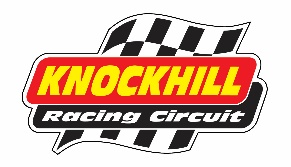 Knockhill 2023 Provisional Event Dates (correct as of 9/11/2022)FebruaryFebruarySunday 19th Scottish Tarmac Rally Championship – Round 1 – The Grant Construction single venue rally with 50 top crews tackling 40 miles at Knockhill over 8 stages                                                  AprilSunday 9th Easter Day Hot Hatch Track Day and Easter Car Show – Track action, show cars and entertainment for all with family fun & egg rolling down Duffus DipSaturday 15th & Sunday 16thNEW – “Best Of Scottish Motorsport” – KMSC Super Lap Scotland (Round 1) & Racing for Mod Sports, Scottish Legends, SMRC Scottish Classics, Mini’s, C1s, Fiesta STs. This event is our Armed Forces and NHS Appreciation DaySaturday 22nd & Sunday 23rdKMSC Bike Racing – Round 1 of the Scottish and KMSC Club championships featuring 600’s, 1000’s Scottish Superbikes, Clubman’s, and SidecarsMayMay Sunday 21st 3rd Intake Car Show & Hot Hatch Track Day - A great action day, on and off track for all car fans, car clubs and all the familySaturday 27th & Sunday 28th KMSC Bike Racing – Round 2 of the Scottish and KMSC Club championships featuring 600’s, 1000’s Scottish Superbikes, Clubman’s, and SidecarsJuneJuneSaturday 3rd & Sunday 4thKMSC Car Racing, Mod Sports, Legends, Super Lap Scotland (Rounds 2 & 3), Northern Sports and Saloons, SMRC C1’s, and Scottish ClassicsFriday 16th, Saturday 17th & Sunday 18th**Bennetts British Superbikes Championship – Britain’s biggest and best bike racing with British Superbikes, Supersport 600s, Superstock 1000s and so much more. Hospitality options, trade stands, camping and giant TV screens**JulyJuly Saturday 8th & Sunday 9th NEW – Ferrari Owners Club Race Weekend featuring Ferrari racing championships, Ferrari Hot Lap Challenge, Ferrari displays and parades, SMRC Racing with SLS (Rnd 4) Saturday 22nd & Sunday 23rdNEW – BRSCC TCR Championship Race Weekend – High profile National event starring the TCR Touring Cars, Honda Civics, National Fiesta STs, Juniors, Mod Sports & much moreSaturday 29th & Sunday 30thKMSC Bike Racing – Round 3 of the Scottish and KMSC Club championships featuring 600’s, 1000’s Scottish Superbikes, Clubman’s, and SidecarsAugustAugustSaturday 12th & Sunday 13th**Kwik Fit British Touring Car Championship - Britain’s biggest & best saloon car racing with top 10 qualifying shootout on Saturday. British F4, Porsche Carrera Cup, JCW Minis, National Legends plus camping, giant TV screens, hospitality options & trade stands**Sunday 20th Hot Hatch Track Day and Show     September    SeptemberSaturday 2nd & Sunday 3rd  NEW - Club Championship Bike Racing (KMSC) – The finale featuring a SIDECAR FESTIVAL - British F1’s, British F2’s, Scottish Sidecars, and the Jock Taylor Memorial TrophySaturday 9th & Sunday 10th KMSC Car Racing, Mod Sports, Legends, Super Lap Scotland (Rounds 5 & 6), Northern Sports and Saloons, SMRC Minis, Fiestas and National Formula FordsSunday 24thHot Hatch Track Day and SCOTTISH FORD LIVE – 13th annual gathering of all things Ford! The 3rd largest gathering of Fords in the UK!   October  OctoberSunday 8thScottish Championship Car Racing (SMRC) – Finals Day, the championship decider for Scottish Classics, Fiesta STs, Minis & C1s featuring a guest National Sprint!Sunday 22nd BTRDA Rallycross –Clubmans 4x4, Super Modified, BMW Mini, Classic and Juniors    November    NovemberSaturday 4th Live Action Family Fireworks Spectacular - 3 hours of awesome track action with face painting, trucks and car show, track action & stunning fireworks at 5.45pm